FROME TOWN COUNCIL 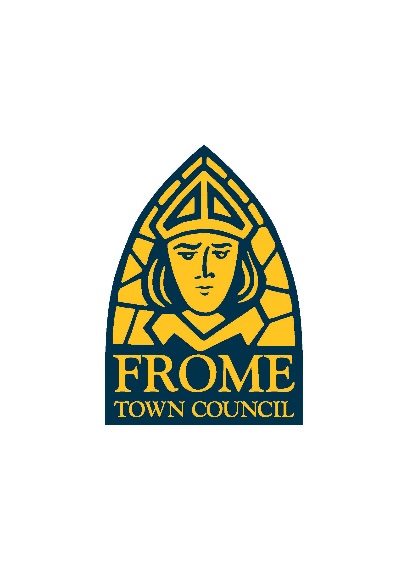 HIRING FORM FOR THE ELLIOTT BUILDING RATES FOR CHARITIES AND LOCAL ORGANISATIONS Name of Organisation …………………………………………………………………………………………….Name of Person Hiring ………………………………………………………………………………………….. Address ………………………………………………………………………………………………………………… Telephone …………………………………………………		Mobile ………………………………… Email …………………………………………………………………………………………………………………….Date of Hiring …………………………………..		Purpose ………………………………………………………………………………………………………………..PLEASE TICK YOUR REQUIREMENTS We are pleased to offer wi fi, and you are welcome to use the kitchen facilities including crockery, tea urn and fridge all for £5 a session.  Please provide your own tea and biscuits!I have read, understand, and will comply with the conditions and scale of charges.I enclose payment in full of £……………………… plus a damage/cleaning deposit of £10.  This will be returned when the building has been inspected after the hire providing there is no damage or cleaning required.The booking will remain provisional until the form and full payment are received.Payment must be received at least 5 working days before the bookingALL REFUSE MUST BE TAKEN AWAY WITH YOU.Preferred payment by BACS to FROME TOWN COUNCIL Account 24929968 Sort code 309913 or by cheque made payable to ‘FROME TOWN COUNCIL’.I AGREE TO INDEMNIFY FROME TOWN COUNCIL AGAINST ANY LIABILITY IT INCURS FROM ANY INCIDENTS ARISING OUT OF THE HIRING OF THE ELLIOTT BUILDING BY GIVING DUE CONSIDERATION TO ANY INSURANCE WHICH MAY BE REQUIRED.   I CONFIRM THAT I HAVE READ, UNDERSTOOD AND ACCEPTED THE CONDITIONS OF HIRE.Signed ………………………………… Dated …………………………………….. WHEN COMPLETED THIS FORM AND PAYMENT SHOULD BE RETURNED TO Hannah Paniccia, Frome Town Council, 5 Palmer Street, Frome BA11 1DS  Tel: 01373 475572OR Emailed to panicciah@frometowncouncil.gov.ukELLIOTT BUILDING SESSION TIME RATE PLEASE TICK REQUIRED SESSION notesMorning9.00 am – 12.00 pm (or part)  £20 Afternoon1.00 pm – 4.00 pm (or part) £20Evening6.00 pm – 9.00 pm£20Name of Councillor/staff attending ALL DAY 9.00 am – 4.00 pm £45Wi Fi and KitchenPer session£5Wi fi code to be providedRefundable cleaning deposit£10TOTAL COST OF HIRING 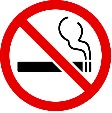            PLEASE NOTE THAT THE TOWN COUNCIL OPERATES A NO SMOKING POLICY IN THE ELLIOTT BUILDING WHICH MUST BE UPHELD BY THE HIRER